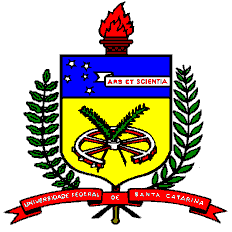 UNIVERSIDADE FEDERAL DE SANTA CATARINACENTRO DE FILOSOFIA E CIÊNCIAS HUMANASPROGRAMA DE PÓS-GRADUAÇÃO EM FILOSOFIAEstágio de docênciaDADOS DA DISCIPLINA: CRONOGRAMA DETALHADO - (Especificar cada dia da aula):METODOLOGIA e AVALIAÇÃO: AVALIAÇÃO DO ESTAGIÁRIO:ASSINATURAS:Aluno:_____________________________________Professor Supervisor:__________________________Orientador: _________________________________Anexar o plano de ensino da disciplinaNome do aluno:Ano de ingresso:Orientador:Semestre:Nome da disciplina:Código da disciplina:Turma:                               Nº de créditos da disciplina: Curso que a disciplina é oferecida: Professor da Disciplina/Supervisor:Número de créditos que o aluno vai assumir:Objetivos:Ementa:Conteúdo Programático:Dia/Horário:Descrição de suas Atividades e Objetivos:Bibliografia das Aulas:Material Utilizado:Metodologia da aula incluindo a forma de avaliação: Forma de avaliação do estagiário pelo professor supervisor (sugestões: como será o acompanhamento das aulas lecionadas, do preparo, do conteúdo):